Равнотежа тела- обнављање и систематизација градива-Појам и врсте равнотеже телаТело је у равнотежи ако је резултанта свих сила које на њега делују једнака нули. Равнотежа може бити статичка и динамичка.  Тело је у статичкој равнотежи када мирује при чему је резултанта свих сила које на њега делују једнака нули. Тело је у динамичкој равнотежи када се креће равномерно праволинијски при чему је резултанта свих сила које на њега делују једнака нули. Полуга и момент силе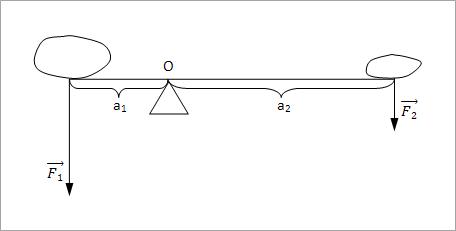    О - тачка ослонца    а1  - растојање од тачке ослонца до нападне тачке силе F1  - крак силе F1       а2  - растојање од тачке ослонца до нападне тачке силе F2 - крак силе F2  Момент силе је физичка величина која се дефинише као производ силе и одговарајућег крака силе.  Ознака за момент силе је M а формула којом се дефинише је:Услов равнотеже полугеПолуга је у равнотежи када су моменти са различитих страна тачке ослонца једнаки. Овај услов се може записати као ,где је момент силе са леве стране тачке ослонца, док је момент силе са десне стране тачке ослонца.Услов равнотеже полуге се може записати на још један начин: